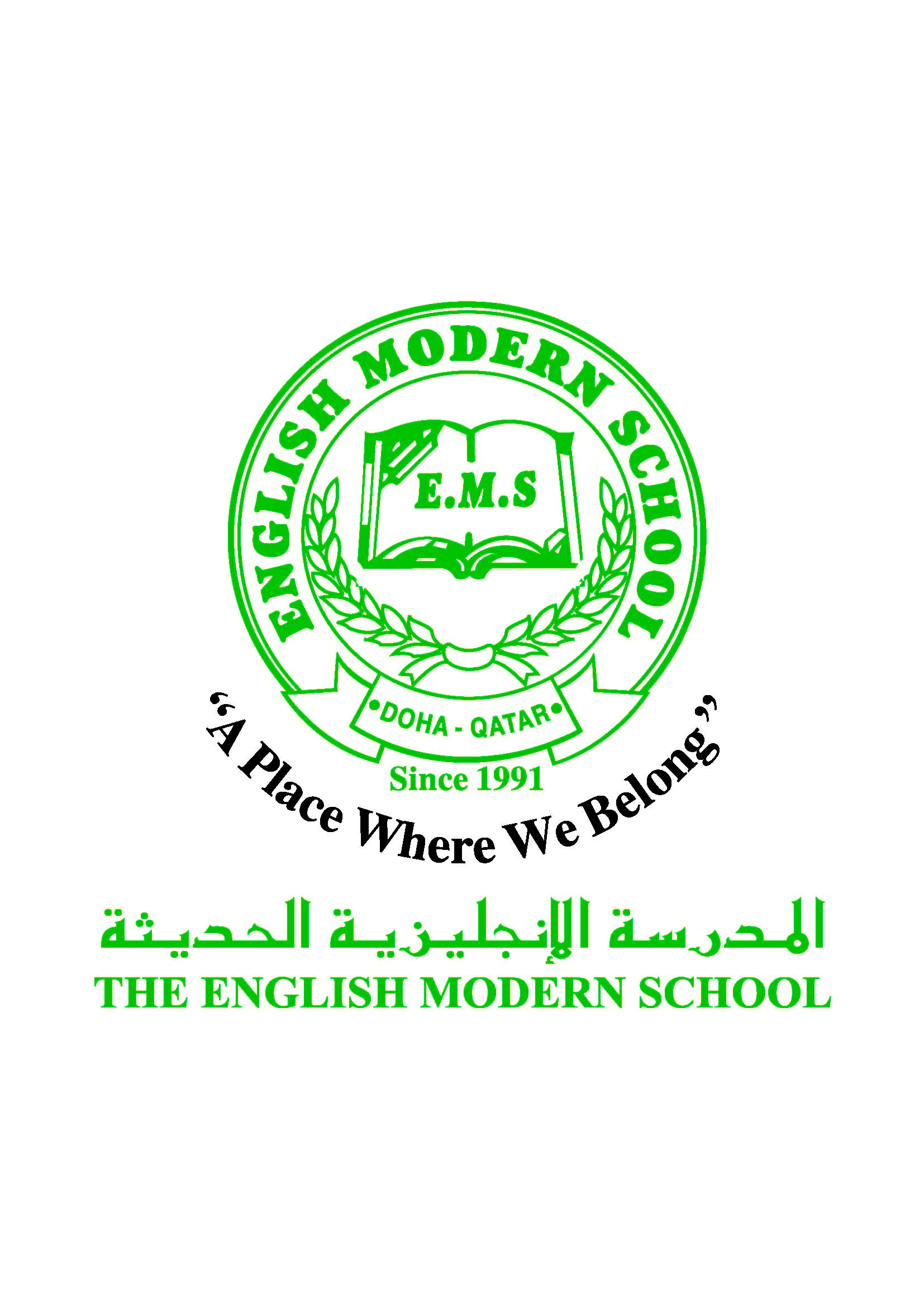            الرسالة الأسبوعية ( للصف الخامس ) للفترة  من12 / 3/ 2017 إلى 16 / 3/ 2017ا لاحترام لا يدل على الحب.. إنما يدل على حسن التربية.. احترم حتى لو لم تحب .

اللغة العربيةاللغة العربيةاللغة العربيةاللغة العربيةاليوم والتاريخالدرس/ النشاطأعمال الصف الواجبات الأحد 12/3من حفر حفرة لأخيه وقع فيها ص30حل تدريبات الكتاب ص34نسخ الفقرة الأخيرة من درس ( من حفر حفرة لأخيه وقع فيها ص30 ) من وبعد أيام سأل الخليفة ...........إلى نهاية الدرسالاثنين 13/3حروف التوكيد ص35 حل تدريبات الكتاب ص36حل تدريبات كتاب الأنشطة ص 18،19 الثلاثاء 14/3وطن النجوم ص57سيقوم الطلاب بقراءة الدرس مع استخراج الكلمات الصعبة لبيان معانيها.اكتب ما تعرفه عن مؤلف النص الأربعاء 15/3وطن النجوم ص57حل تدريبات الكتاب ص59حل تدريبات كتاب الأنشطة ص24الخميس 16/3التنوين ص38+ إملاء في نهاية الحصةحل تدريبات الكتاب ص39ـــــــــــــــــــــــــــــــــــــــــالتربية الإسلاميةالتربية الإسلاميةالتربية الإسلاميةالتربية الإسلاميةاليوم والتاريخالدرس/ النشاطأعمال الصف الواجبات الاثنين 13/3التراحم بين المسلمين ص34شرح المعلم + مشاركة الطلابقراءة الحديث الشريف وبيان معاني الكلماتحفظ الحديث + حفظ معاني الكلماتالخميس 16/3مهمة الأنبياء والرسل (قصة نبي الله صالح ) ص44سيستخرج الطلاب صفات الأنبياء من الدرس ، وسيتم تقسيم الطلاب إلى مجموعات كل مجموعة تتحدث عن عاقبة قوم صالح.حل تدريبات كتاب الأنشطة ص 18.التاريخ القطريالتاريخ القطريالتاريخ القطريالتاريخ القطرياليوم والتاريخالدرس/ النشاطأعمال الصف الواجبات الأربعاء 15/3العلاقات القطرية العثمانيةشرح المعلم + مشاركة الطلابما أسباب معركة الوجبة؟الكلمات البصريةالكلمات البصريةالكلمات البصريةالكلمات البصريةالكلمات البصريةالكلمات البصريةدَائِمًاكَثِيرًافَرِحًاأَيْضًامَعًاحَدِيقةًالنشاطموعد التنفيذملاحظاتالإملاءالخميس 16/3ستكون قطعة الإملاء من خارج الكتاب إملاء قصير في السبع دقائق الأخيرة من وقت الحصة .النسخالأحد 12/3نسخ الفقرة الأخيرة من درس ( من حفر حفرة لأخيه وقع فيها ص30 ) من وبعد أيام سأل الخليفة ...........إلى نهاية الدرسالتسميعاختبار قصيررحلةزيارة مكتبةحكمة الأسبوع 